Widerrufsformular					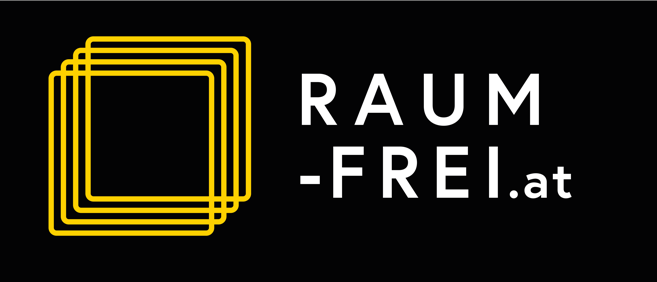 AnFirmenname: Hinteregger GmbH „Raumfrei“Straße & Hausnummer: Porschestr.21Postleitzahl, Ort & Land: 3100 St.Pölten, ÖsterreichEmail: Hiermit widerrufe(n) ich/wir den von mir/uns abgeschlossenen Verwahrungsvertrag über die Erbringung von Lagerdienstleistungen.Vertragsdetails (Verwahrungsvertrag zum Zwecke der Lagerung von Waren):Vertragsnummer:Ihrem Vertrag / Ihrer Rechnung zu entnehmen.Abgeschlossen am:Name des/der Verbraucher(s):Straße & Hausnummer:Postleitzahl, Ort & Land:Email oder Telefonnummer:Datum des Widerrufs:Unterschrift des/der Verbraucher(s